Земельный участок для строительства производственного предприятия Костромская область, Галичский район,  п. Красильниково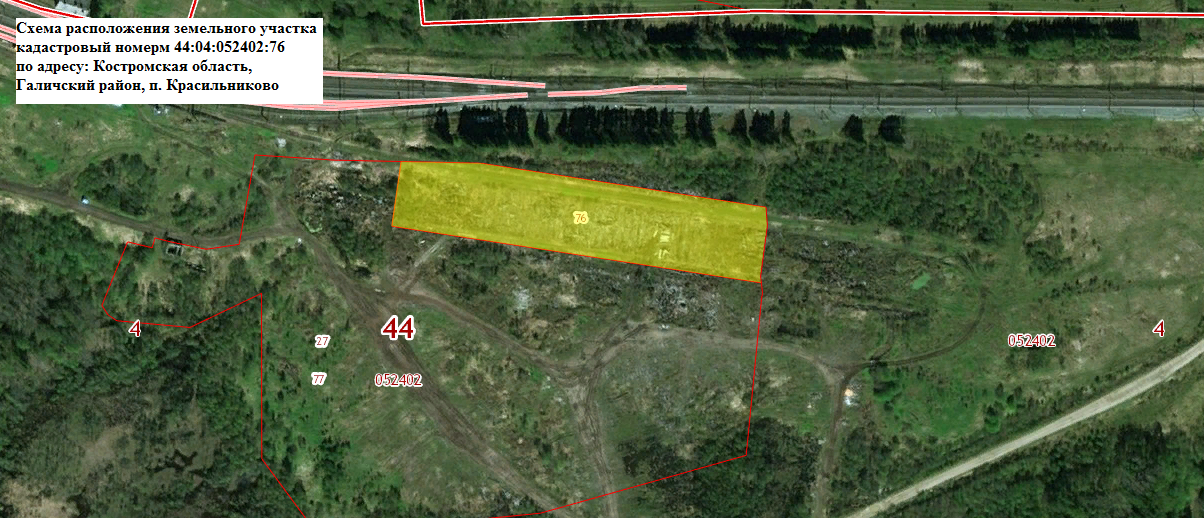 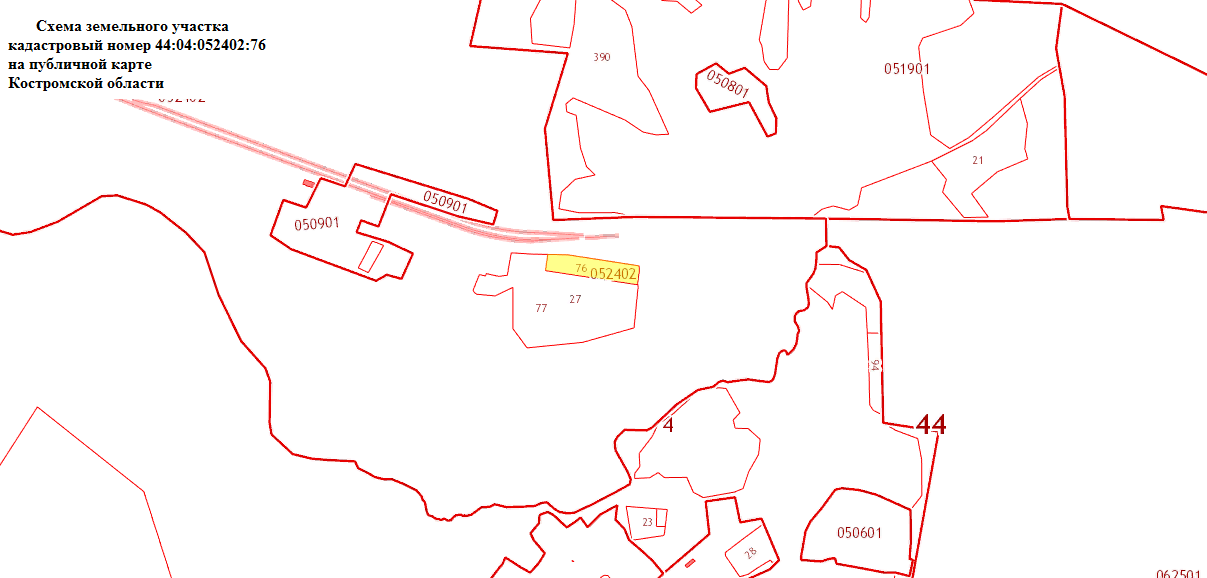 Основные характеристики земельного участкаОсновные характеристики земельного участкаОсновные характеристики земельного участкаадресКостромская область, Галичский муниципальный район, Дмитриевское сельское поселение, п. Красильниковокадастровый номер44:04:052402:76площадь, кв.м.10 906категория земельземли промышленности, энергетики, транспорта, связи, радиовещания, информатики, земли обеспечения космической деятельности, земли обороны, безопасности, и земли иного специального назначения.вид разрешенного использованияДля размещения железнодорожных путей и их конструктивных элементовудельный показатель кадастровой стоимости, руб./кв.м1,83 руб./кв. мкадастровая стоимость земельного участка, руб.19 957,98 руб.возможность расширенияНе имеетсяХарактеристика территории площадки (рельеф, почвы, глубина залегания подземных вод, благоустройство, покрытие и т.д.)Виды почв – преобладают суглинки.
Залегание грунтовых вод – грунтовые воды высокиеУдаленность участка от, км:Удаленность участка от, км:Удаленность участка от, км:1. центра города14 км2. автомагистрали14 км3. ж/д станции100 метров4. речного порта-5. жилых строенийс южной стороны на расстоянии 700 м находится жилая застройка поселка Красильниково Галичского муниципального района Костромской области.Инженерная инфраструктураИнженерная инфраструктураИнженерная инфраструктура1. Наличие ж/д путей (Да/нет, если да, то добавить описание)К участку примыкает железнодорожная ветка с выходом на центральную магистраль Северной железной дороги – филиала ОАО «РЖД»2. Обеспеченность подъездными путями (Да/нет, если да, то добавить описание)подъезд к участку осуществляется по автодороге с грунтовым покрытием в хорошем состоянии  Красильниково – Льгово3. Обеспеченность газом (да – мощность куб.м. в год; нет – расстояние до газопровода)нет4. Источник теплоснабжения (да – наименование, мощность; нет – расстояние до источника)Теплоснабжение отсутствует5. Источник электроснабжения (да – наименование, мощность; нет – расстояние до источника)- возможно подключение от силовой подстанции (400 кВ), расположенной на территории смежного земельного участка, в соответствии с техническими условиями6. Источник водоснабжения (да – наименование, мощность; нет – расстояние до источника)- водоснабжение возможно от центрального водопровода поселка Красильников, в соответствии с техническими условиями7. Близлежащие объекты (промышленные предприятия, их отраслевая принадлежность)Северная железная дорога – филиала ОАО «РЖД» 8. Удаленность от жилых строений, км 0,49. Доступность трудовых ресурсов На территории Дмитриевского сельского поселения Галичского муниципального района трудоспособное население  1982 человека10. Телекоммуникации Услуги сотовой связи предоставляет оператор «МегаФон»11. Инфраструктура В поселке Красильникове функционируют детский сад, основная общеобразовательная школа, фельдшерско-акушерский пункт. Имеется несколько торговых точек12. Условия предоставления площадки В аренду, собственность при проведении открытого аукциона13. Контакты Потехин Александр Николаевич, глава муниципального района тел: 8(49437) 2-21-34; адрес электронной почты: galich@adm44.ru.Титова Светлана Михайловна,  заведующий отделом по экономике, природным ресурсам и охране труда, тел.: 8(49437)21028; адрес электронной почты: economika@gal-mr.ru